                                                                    دانشگاه علوم پزشکی و خدمات بهداشتی و درمانی زابل         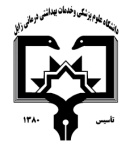                                                                                                     معاونت آموزشی                                                      مرکز مطالعات و توسعه آموزش علوم پزشکی دانشگاه علوم پزشکی                                                                                                                                                      فرم طرح درس روزانه*موارد مدنظر ارزشیابی: حضور فعال در کلاس           سئوالات کلاسی              امتحان میان ترم               پروژه درسی              کنفرانس – ترجمه            فعالیت علمی و گزارش کار           امتحان پایان نیمسال                 سایر*منابع درسی مورد استفاده : مقالات و موضوعات به روز  در حیطه مدیریت بیمارستان ها، سازمان و مدیریت  بیمارستان دکتر صدقیانی*هدف کلی درس : آشنایی دانشجویان با اصول خدمات بهداشتی و درمانی اولیه و سیستم شبکه بهداشت و درمان شهرستان	*شرح مختصری از درس : (برای هر جلسه تنظیم گردد)  روش های  یادهی-یادگیری می تواند  شامل : سخنرانی ،بحث در گروهای کوچک ،نمایشی ،پرسش و پاسخ ،حل مسئله (pbl)،گردش علمی ،آزمایشگاهی ،یادگیری بر اساس case و غیرهدانشکده:    بهداشت                                                                                                 نام مدرس:   دکتر پروانه اصفهانی                                                                          رتبه علمی: استادیارنام درس:   کار آموزی1                            کد درس:                                    نوع درس(تئوری /عملی): عملی                                  تعداد واحد :    4                                            میزان ساعت : رشته تحصیلی فراگیران:   مدیریت خدمات بهداشتی و درمانی                                              مقطع تحصیلی فراگیران :      کارشناسی                                                   نیمسال ارائه درس: نیمسال دوم 1398-1397شماره جلسه اهداف اختصاصی (رئوس مطالب همان جلسه)اهداف ویژه رفتاری همان جلسه(دانشجو پس از ارائه درس قادر خواهد بود)حیطه ایجاد تغییرات پس از آموزش          ( شناختی،روان حرکتی،عاطفی) روش های یاددهی-یادگیریمواد و وسایل آموزشی تکالیف دانشجو اولتوجیهآشنایی با کارا موزی در عرصه 1 و نحوه ارائه گزارش و تکالیفشناختیعملیبحث های گروهی و حضور در فیلدمطالعه –کنفرانس دومسیستم مراقبت بهداشتی اولیهآشنایی با وظایف خانه بهداشتشناختیعملیبحث های گروهی و حضور در فیلدمطالعه –کنفرانس سومسیستم مراقبت بهداشتی اولیهآشنایی با  مراکز بهداشتی و درمانی روستاییشناختیعملیبحث های گروهی و حضور در فیلدمطالعه –کنفرانس چهارمسیستم مراقبت بهداشتی اولیهآشنایی باپایگاه های سلامتشناختیعملیبحث های گروهی و حضور در فیلدمطالعه –کنفرانس پنجمسیستم مراقبت بهداشتی اولیهآشنایی با مراکز بهداشتی و درمانی شهریشناختیعملیبحث های گروهی و حضور در فیلدمطالعه –کنفرانس ششمسیستم مراقبت بهداشتی اولیهآشنایی با مرکز بهداشت شهرستانشناختیعملیبحث های گروهی و حضور در فیلدمطالعه –کنفرانس هفتمسیستم مراقبت بهداشتی اولیهآشنایی با شبکه بهداشت شناختیعملیبحث های گروهی و حضور در فیلدمطالعه –کنفرانس هشتممعاونت بهداشتیآشنایی باواحد اموزش بهداشت-تغذیهشناختیعملیبحث های گروهی و حضور در فیلدمطالعه –کنفرانس نهممعاونت بهداشتیآشنایی باواحد سلامت خانوادهشناختیعملیبحث های گروهی و حضور در فیلدمطالعه –کنفرانس دهممعاونت بهداشتیآشنایی با واحد بهداشت محیطشناختیعملیبحث های گروهی و حضور در فیلدمطالعه –کنفرانس یازدهم معاونت بهداشتیآشنایی با واحد بهداشت مدارسشناختیعملیبحث های گروهی و حضور در فیلدمطالعه –کنفرانس دوازدهممعاونت بهداشتیآشنایی باواحد گسترش شبکهشناختیعملیبحث های گروهی و حضور در فیلدمطالعه –کنفرانس سیزدهممعاونت بهداشتیآشنایی با واحد گسترش شبکه – پزشک خانوادهشناختیعملیبحث های گروهی و حضور در فیلدمطالعه –کنفرانس چهاردهممعاونت بهداشتیآشنایی با واحد بیماری های واگیرشناختیعملیبحث های گروهی و حضور در فیلدمطالعه –کنفرانس پانزدهممعاونت بهداشتیآشنایی با واحد بیماری های غیرواگیرشناختیعملیبحث های گروهی و حضور در فیلدمطالعه –کنفرانس شانزدهممعاونت بهداشتیآشنایی با نحوه تدوین برنامه عملیاتیشناختیعملیبحث های گروهی و حضور در فیلدمطالعه –کنفرانس هفدهممعاونت بهداشتیآشنایی با پایش و نظارتشناختیعملیبحث های گروهی و حضور در فیلدمطالعه –کنفرانس هجدهمارائه گزارششناختیعملیتئوریبحث های گروهیمطالعه –کنفرانس